BIOKEMISTRI 35(1): 34550 - 34558 (Dec 2023)	An international journal published by the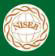 Society for Experimental Biology of NigeriaPrinted in NigeriaPHYTOCHEMICAL AND IN VITRO ANTIMICROBIAL POTENTIAL OF THE LEAF AND STEM OF DATURA STRAMONIUMSalubuyi S. Bekosai٭1,2., Omoniwa Dorcas1., Ibrahim Y. Olatunji1., Ossamulu I. Famous1,2., Odu N. Maureen1,21 Department of Biochemistry, Federal University of Technology, Minna, Nigeria2 African Centre of Excellence, Federal University of Technology, Minna, NigeriaMS/No BKM/2022/012© 2022 Society for Experimental Biology of NigeriaCorresponding author’s email: susan.salubuyi@yahoo.co.ukABSTRACTDatura stramonium is a widely grown plant and is well known for its potent pharmacological activities in medicine. This study was carried out to determine the phytochemical components of D. stramonium and its antimicrobial potential on three selected micro-organisms (Staphylococcus aeurus, Shigella dysenteria, and Salmonella typhi). The maceration method was employed for the methanol extraction of the leaf and stem. The extracts were subjected to qualitative and quantitative phytochemical screening. Agar well diffusion method was used to assay for the antibacterial property while micro broth dilution method was employed for microbial inhibitory concentration of the crude extracts of D. stramonium (leaf and stem). The qualitative phytochemical screening showed the presence of phenols, flavonoids, tannins, saponins, and alkaloids in both extracts. However, the quantitative phytochemical screening showed that the leaf extract was found to contain more phenols, flavonoids, tannins, saponins, and alkaloids than the stem extract. The extracts were observed not to exert inhibitory effects against S. aureus. The extracts showed inhibitory effects on S. typhi and S. dysentria with maximal activities at 100 mg/mL. However, leaf extract showed higher zone of inhibition of 27.00 ± 0.80 mm and 20.00 ± 0.82 mm against S. typhi and S. dysentria respectively than stem extract (10.00 ± 0.21 mm and 7.00 ± 0.28 mm). The leaf extract showed MBC of 200 and 250 mg/mL against S. dysenteria and S. typhi respectively while stem extract showed presence of bioactive secondary metabolites in the both extracts, which can be responsible for its antimicrobial activities against the tested microorganism. D. stramonium can serve as potential sources of antimicrobial agents.Keywords: D. stramonium, phytochemicals, antioxidant, antimicrobialINTRODUCTIONBackground of the StudyPlants have been employed in the treatment or management of various human diseases worldwide [1]. The interest in natural medicine is expanding in both advanced and developing countries mainly because of the growing recognition of the advantages of herbal medicine [1]. Datura stramonium is a widely grown plant and it is well known for its enormous pharmacological activities. The water and methanol extract of D. stramonium contains saponins, tannins, steroids, flavonoids, alkaloids, phenol and glycosides. The leaf extract of D. stramonium is reported to be useful in the treatment of pain and skin diseases [2].  For various human ailments, D. stramonium is often described as a helpful and useful remedy [3]. Some other phytochemicals have additionally been found in D. stramonium and the principal phyto-constituent is alkaloid [4]. D. stramonium is one of the most significant medicinal herbs utilized worldwide due to its calming properties, though it is globally considered a toxic plant when taken in enormous portions, prompting trance state, and even death [5]. The seed of the plant has been attributed to intoxication [6]. Antimicrobial, antioxidant and phytochemical screening of this plant have been reported earlier in a lot of scientific studies [7]. D. stramonium is a rich source of alkaloids among its secondary metabolite, containing atropine which is known to have more exciting properties, while scopolamine has more relaxing and hallucinogenic characteristics [8]. It has been accounted for that all parts of D. stramonium are noxious whenever ingested directly by humans or domesticated animals. However, for medicinal purposes, a small amount is required [9]. Cautious thought of the harmfulness of this plant is needed before use because oral administration may lead to severe anti-cholinergic symptoms which include dizziness, hallucination, nausea, blurred vision and possibly coma which may last for several hours or days depending on the quantity consumed [10]. This study aimed to evaluate the antimicrobial properties of the leaf and stem extracts of D. stramonium against selected microorganisms. MATERIALS AND METHODSReagents and chemicalsThe chemicals and reagents used in this study included but not limited to hydrochloric acid, ferric chloride, Meyer’s reagent, chloroform, anhydride, sulphuric acid, lead acetate, acetic anhydride, ninhydrin reagent, acetic acid, Folin-Ciocalteu reagent, gallic acid, DPPH ethanol solution, ascorbic acid, phosphate buffer and hydrogen peroxide.Collection of plant samplesThe leaf and stem of D. stramonium were collected from the field of Umar Farouk Primary School Keterengwari Minna, Niger state. The plant specimens were botanically authenticated by a taxonomist at the plant biology department, Federal University of Technology, Minna and stored for future reference in the herbarium. Plant samples were washed under tap water to remove any debris. The collected plant parts were rinsed with distilled water to eliminate dust and dried at ambient conditions (for 21 days) until a constant weight was obtained for each plant part. After drying, the leaf and stem were pulverized into powder using an electric blender. The bacteria were isolated in the Department of Microbiology Laboratory Federal University of Technology Minna.Preparation of extractsThe pulverized plant parts (200 g each for leaf and stem) were separately extracted by cold maceration, mixing each plant part with 1000 mL of methanol for 72 hours at ambient temperature (27 ± 5.00 ºC). After 72 hours, the extracts were separately filtered into clean beakers using No 1 Whatman filter paper and concentrated by air-drying until a constant weight was obtained for each of the extracts. The dried extracts were then stored in separate air-tight containers until use [11].Phytochemical ScreeningQuantitative analysisTotal phenol measurementThe total phenols composition of the methanolic crude extracts leaf and stem of D. stramonium was estimated [12]. Using this method, 0.01 g of each of the extracts was dissolved in 10 mL of distilled water and 0.5 mL of each was oxidized with 2.5 mL of 10% Folin-reagent Ciocalteu's reagent, and subsequently neutralized with 2 mL of 7.5% sodium carbonate. The reaction mixtures were then allowed to stand for 40 minutes at 45 ºC. The absorbance was read at 765 nm using a Double-beam Shimadzu UV-visible spectrophotometer (UV-1800 series). Gallic acid was used for the preparation of the calibration curve.Total flavonoids determinationThe flavonoid content of the extracts was determined using the aluminum chloride method. Also, 0.01 g of each of the extracts was dissolved in 10 mL of distilled water and 0.5 mL was added to 1.5 mL absolute methanol, 0.1 mL of 10% aluminum chloride, 0.1 mL of 1M sodium acetate and 2.8 mL distilled water, and incubated for 30 minutes at room temperature. The absorbance was read at 415 nm using a Double-beam Shimadzu UV-visible spectrophotometer (UV-1800 series). Quercetin was used for the preparation of the calibration curve [13]. Total alkaloids determinationThe total alkaloid content of each of the extracts was estimated [14]. Briefly, 0.5 g of each of the extracts was dissolved in 5 mL of 96% ethanol/20% H2SO4 (1:1) solution before being filtered. Afterwards, 1 mL of the filtrate was added to a test tube containing 5 mL of H2SO4 60% and allowed to stand for 5 minutes. Subsequently, 5 mL of 0.5% formaldehyde was introduced and set aside to sit for 3 hours at room temperature. Utilizing a wavelength of 565nm, absorbance was measured with a UV spectrophotometer [14].Determination of tanninTo determine the tannins content of the crude extracts, the procedure of AOAC was utilized. Briefly, 0.2 g of each of the extracts was dissolved in 20 mL 50% methanol, which was then enclosed with parafilm and heated in a water bath at 80 ºC for an hour. All of the reaction mixtures were shaken together to ensure homogenous mixtures. Once the extract had been filtered into the flask, it was combined with 20 mL of distilled water, 2.5 mL of Folin-Denis reagent, and 10 mL of sodium carbonate. Afterward, the reaction mixtures were incubated at ambient temperature for 20 minutes. To create the calibration curve, 760 nm of absorbance was reported using a double-beam UV- spectrophotometer, standard tannic acid was employed [15].  Total saponins determinationSaponins content was determined [14]. In this method, 0.5 g of each of the extracts was mixed with 20 mL 1 N HCl and heated at 80 ºC for 4 hours. The reaction mixture was cooled and 50 mL of petroleum ether was added to separate the fat-soluble constituents. The ether layer was collected and dried. Subsequently, 5 mL of mixture of acetone-ethanol (1:1), and sulphuric acid was added and allowed to stand for 10 minutes before being diluted with distilled water. The absorbance at 490 nm was measured. To create the calibration curve, standard saponin was used [14]. Evaluation of antibacterial potentialsDiffusion method utilizing agar wellUsing the agar well diffusion technique, three test micro-organisms viz., Salmonella typhi, Staphylococcus aureus and Shigella dysenteriae were isolated by the lab technologist, in the Department of Microbiology laboratory Federal University of Technology Minna. The isolates were resuscitated for 24 hours [16]. Muller Hinton agar was set based on the manufacturers’ instructions and autoclaved at 121°C for 15 min. The media was allowed to cool and then it was dispensed into each Petri dish and allowed to gel. After the media had gelled, a standardized population of 1.0×106 bacteria/mL of each isolate was inoculated on the gelled Mueller-hinton agar using a swab stick. A cork borer of 8mm in diameter was used to bore a well on the pre-inoculated agar plate. The agar well bottom was then sealed using liquid Mueller-hinton agar. The concentration (20, 40, 60, 80 and 100 mg/ml) of the leaf and stem of D. stramonium crude extract was taken and introduced in the well respectively and chloramphenicol (It is a broad-spectrum antibiotic and has good activity against certain pathogens) at the same concentration was used as control. For 30 minutes, the agar plate was allowed to rest and incubated at 37oC for 24 hours. Each concentration was in triplicate experiment and the zone of inhibition was achieved by measuring the diameter of the plate [17]. Determination of minimum inhibitory concentration (MIC) of the extracts To determine the minimum inhibitory concentration (100 mg/mL) of extracts that inhibit microbial growth using the macro-tube dilution technique. Eight milliliters (8 mL) of nutrient broth was diluted to each labeled concentration, and 2 mL of 1.0×106 bacteria/mL of the suspension of test isolate was added. Without any inoculation of test isolates control was developed. The micro-tube was incubated at 37°C for 24 h. Growth was inspected by checking the turbidity of bacteria on each tube before and after inoculation and the results were compared with the control tube [18]. Determination of the minimum bactericidal concentration (MBC)Dilutions with no turbidity were obtained and subcultured on Muller Hinton agar to carry out MBC before being incubated for 24 hours at 37°C. Finally, the outcomes that showed no growth were chosen as MBC values [19]. Analyzing DataThe data were analyzed by One-way Analysis of Variance (ANOVA) using Statistical Product and Service Solutions (SPSS). The results were expressed as mean ± SD (standard deviation). The differences in means among the extracts were compared using the “Duncan multiple range test”. A p-value less than 0.05 was considered significant (p < 0.05).RESULTSQuantitative Phytochemical ComponentTable 1 shows the phytochemical composition of methanolic crude extracts of D. Stramonium (leaf and stem). The crude leaf extract contained higher amounts of all the assessed phytochemicals namely; phenols, flavonoids, tannins, and alkaloids. However, it was observed that phenols were highest in leaf extract with an amount of 121.82 ± 0.42 mg/100 g while stem recorded saponins (76.84 ± 0.37 mg /100 g) as the highest phytochemical. The least present phytochemical in both leaf and stem extracts was flavonoids, with 4.12 ± 0.10 mg/100 g and 1.42 ± 0.04 mg/100 g for leaf and stem respectively.Table 1: Quantitative phytochemical composition of D. stramoniumThe values are the mean ± standard deviation of three replicates. Values with different superscripts in a row are significantly different at p < 0.05.Antibacterial potentials of methanolic crude extracts of D. StramoniumAntibacterial potentials against S. aureusAntimicrobial potentials of crude leaf and stem extracts of D. stramonium against Staphylococcus aureus is shown in Table 2 below. Therein, it was observed that both extracts were not able to inhibit the growth of test organism (Staphylococcus aureus) as compared to chloramphenicol that exhibited appreciable inhibitory effect against it. This can also be seen clearly in plate 1.Table 2: Antibacterial activity of the leaf and stem of D. Stramonium crude extracts against staphylococcus aureusThe values are expressed in mean ± standard deviation (SD) of three replicates. Values with different superscripts are significantly different at p < 0.05. 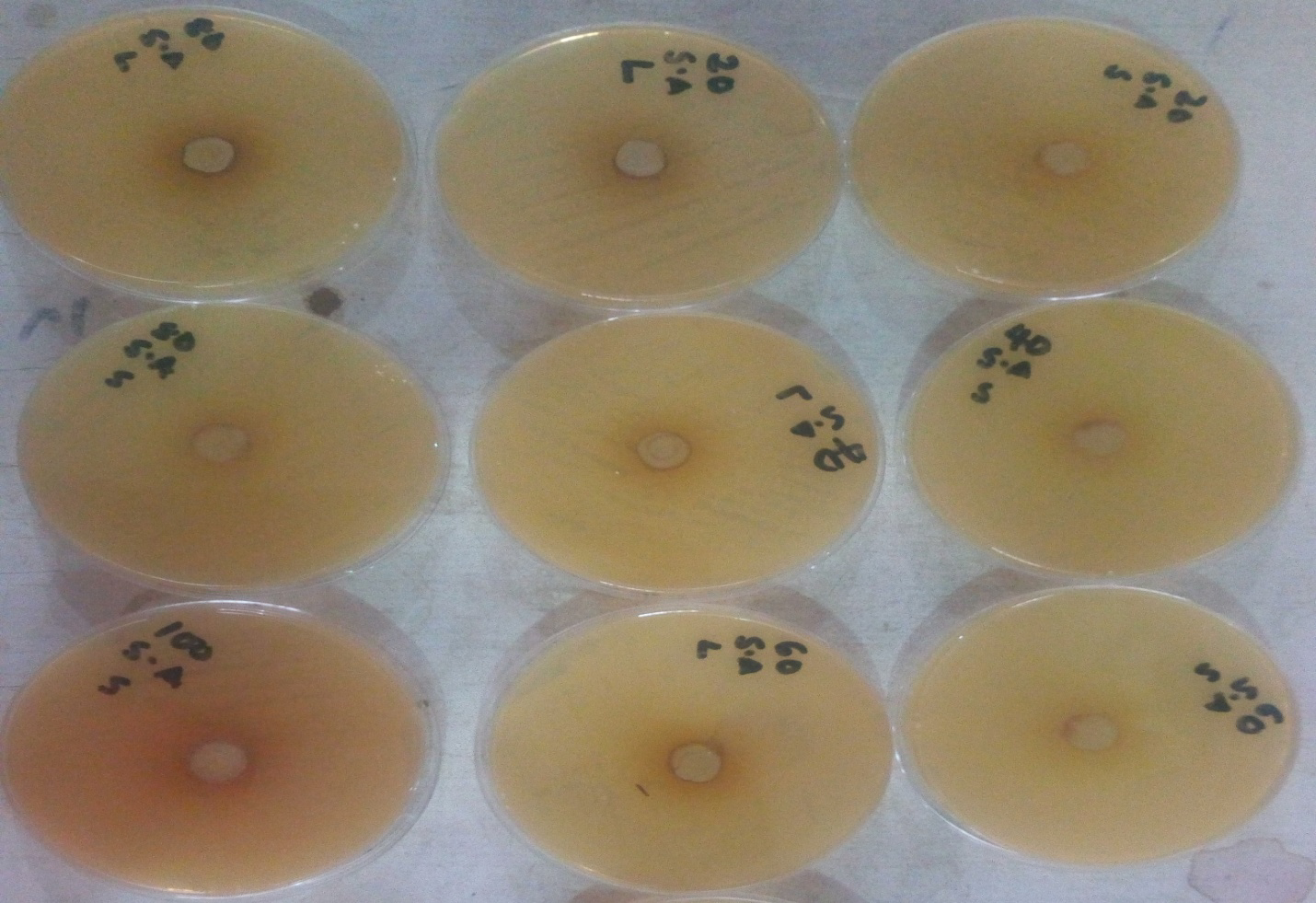 Plate 1: Zone of inhibition of Datura Stramonium crude extract against Staphylococcus aureus. Antibacterial Activity against Salmonella TyphiUnlike the effect of the extracts against Staphylococcus aureus, the extracts exhibited substantial inhibitory activities against Salmonella typhi which is comparable to that of chloramphenicol. The inhibitory effect of the leaf extract was observed to be in a concentration-dependent manner as the highest tested concentration of 100 mg/mL gave the highest zone of inhibition (27.00 ± 0.80 mm) which was significantly higher than that of chloramphenicol (23.00 ± 0.45 mm). The zone of inhibition for Salmonella typhi is shown below in plate 2. Contrarily, stem extract was found not to be concentration-dependent and the highest zone of inhibition was recorded at 40 mg/mL (12.00 ± 1.22 mm) though not significantly different from 60 mg/mL (12.00 ± 1.29).Table 3: Antibacterial activity of leaf and stem of D. Stramonium crude extracts against Salmonella typhiThe expressed value is in mean standard error of bar replicate. Same color of bar and superscript have no significant differences at (p<0.05).Table 4: Antibacterial activity of the leaf and stem of D. Stramonium crude extracts against Shigella dysenteriaValues are presented as mean ± standard deviation (SD) of three replicates. Values with different superscripts in a row are significantly different at p < 0.05.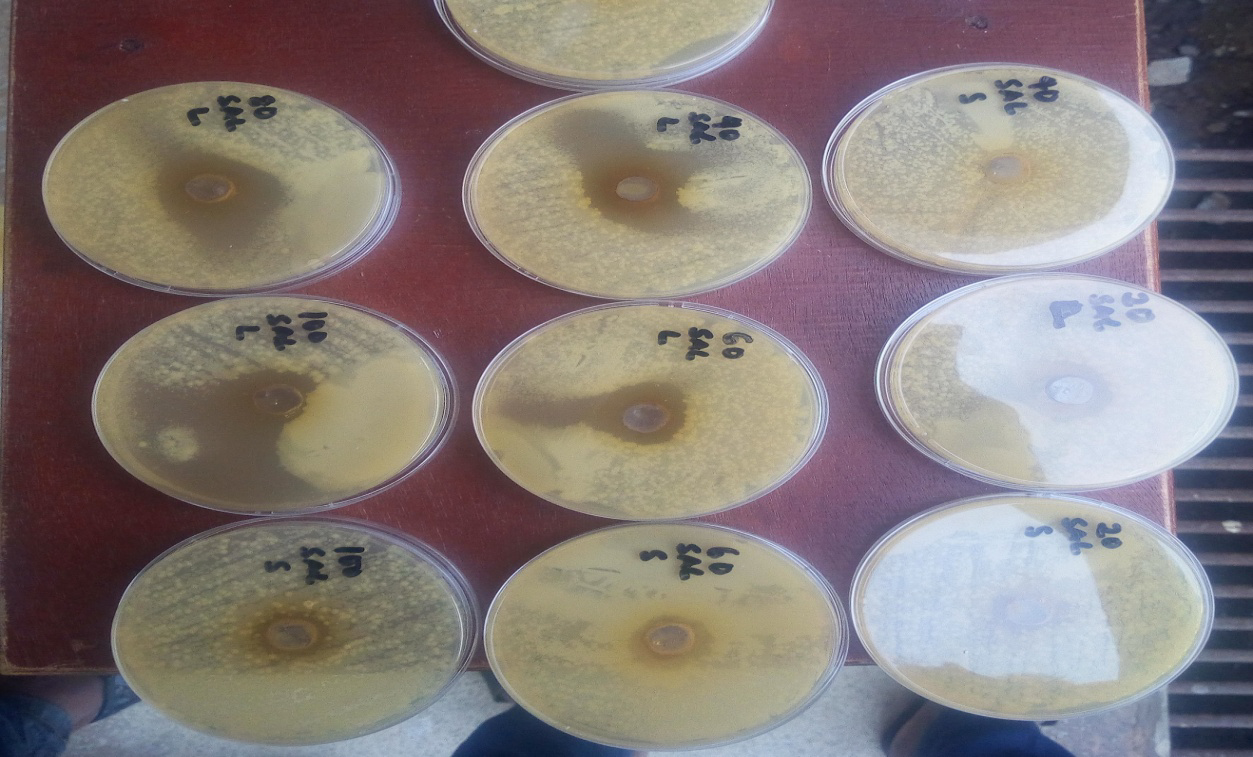 Plate 2: Zone of inhibition of Datura Stramonium crude extract against Salmonella Typhi.Antibacterial activity against Shigella dysenteriaAs shown in Table 4, the extracts inhibited the growth of Shigella dysenteria substantially especially the leaf extract. The leaf extract exhibited an inhibitory effect against the test organism in a concentration-dependent manner with the highest zone of inhibition being observed at 100 mg/mL. The stem extract on the other hand did not behave in a concentration-dependent manner and possessed a lower zone of inhibition (8.00 ± 1.22 mm) than the leaf extract (20.00 ± 0.82 mm). The activities of the two extracts were lower than that of chloramphenicol (23.00 ± 0.45 mm). This is also shown in plate 3. 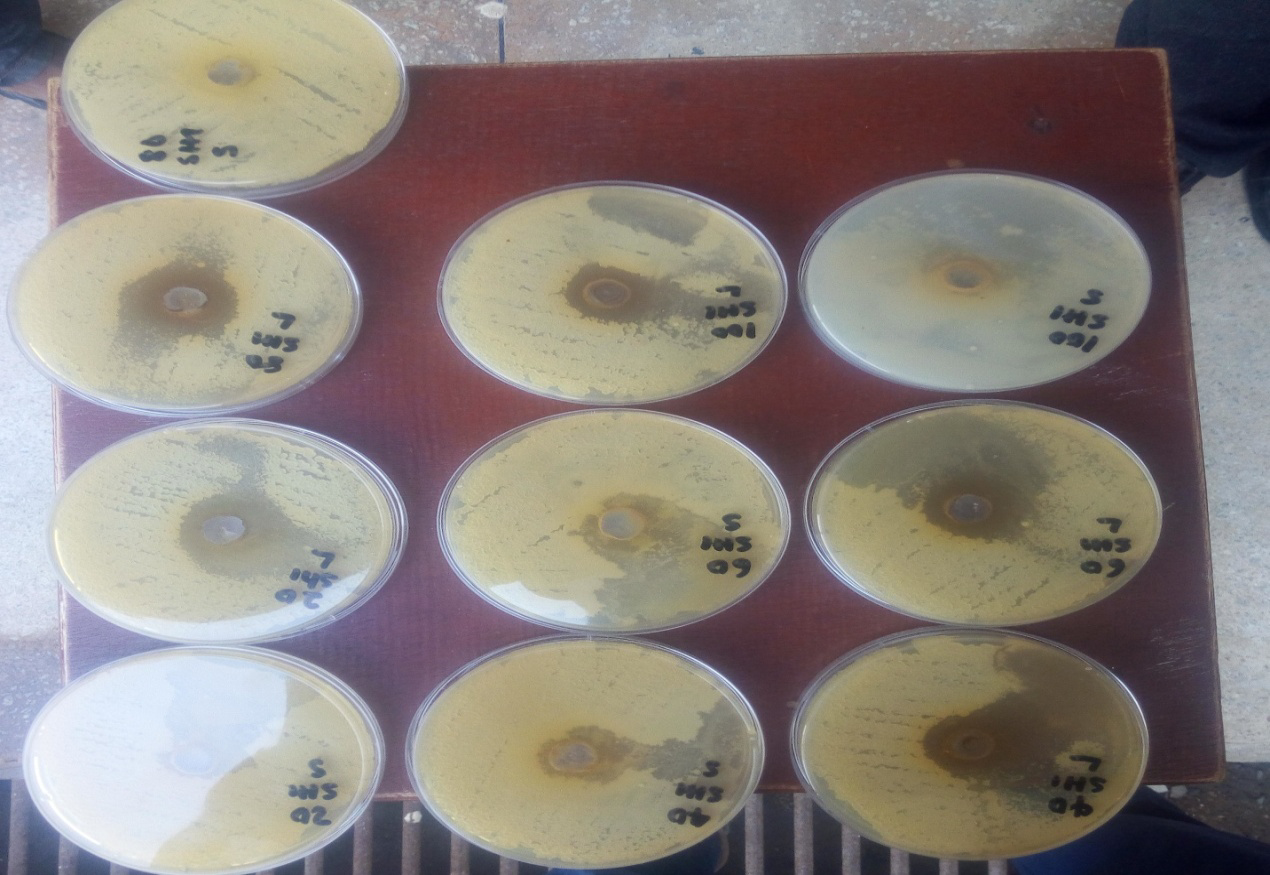 Plate 3: Zone of inhibition of Datura Stramonium crude extract against Shigella dysenteriaMinimum inhibitory concentration of D. Stramonium Methanol extractTable 5 below shows the minimum inhibitory concentrations (MIC) of the extracts against the three test bacteria. Both extracts did not inhibit the growth of Staphylococcus aureus as such no MIC was recorded. The leaf extract recorded MIC of 20 mg/mL and 25 mg/mL against Shigella dysenteria and Salmonella Typhi respectively while the MIC of the stem extract was found to be   15 and 20 mg/mL respectively. Table 5: Minimum inhibitory concentrations of the extracts against microorganisms(-) no antimicrobial activity, (MIC) minimum inhibitory concentrationTable 6: Minimum bactericidal concentrations of the extracts against microorganisms(-) no antimicrobial activity, (MBC) minimum bactericidal concentrationMinimum bactericidal concentration of D. Stramonium Methanol extractThe minimum bactericidal concentration (MBC) of the extracts is depicted in Table 6. Therein, it was observed that the extracts did not show inhibitory effects against Staphylococcus aureus. However, the leaf extract recorded MBC of 200 and 250 mg/mL against Shigella dysenteria and Salmonella Typhi while the stem extract had an MBC of 100 mg/mL for the two bacteria.DISCUSSIONThe studies of natural plants that have biologically active phyto-constituents which exhibit important therapeutic effects have generated a lot of interest in our world today [19]. The quantitative phytochemical screening revealed the presence of phenols, flavonoids, tannins, saponins and alkaloids in appreciable amounts in the two extracts. These phytochemical components are known to be biologically active and are responsible for different activities such as antimicrobial, antioxidant, antifungal, anticancer and anti-diabetic [2]. Different phytochemicals have been established to own a wide variety of pharmacological activities, which may help in protection against chronic diseases. Tannins, glycosides, saponins and flavonoids have hypoglycemic and anti-inflammatory activities. Saponins are involved in plant defense systems because of their antimicrobial activity [20]. Tannin-like compounds are found in plant leaves and pulp and inhibit bacteria growth [21]. Saponins are a bioactive compound with antibacterial action that plays a role in the defense system of the plant. The saponins concentration of the stem extract was significantly different from that of the D. stramonium leaf extract. As a result, the pharmacological activities exhibited by these extracts could be attributed to the presence of the phytochemicals in both extracts. The leaves and stem extracts of D. stramonium have also been shown to contain the aforementioned phytochemicals but in different amounts by other studies using different solvents [22, 23, 24]. However, it has been established that different solvents used for extraction can result in different phytochemical compositions of the same extract. The polarity of the solvent plays a crucial role in determining which phytochemicals are extracted [25, 26]. Solvents with higher polarity, such as water and methanol, are more effective in extracting phenolic, flavonoid, and alkaloid compounds [26]. On the other hand, solvents with lower polarity, such as chloroform and n-hexane, may extract different classes of compounds, such as resins and steroids [27]. The choice of solvent can also affect the overall antioxidant activity of the extract, with methanol often showing greater antioxidant activity [27]. Therefore, the selection of solvent for extraction is crucial in obtaining specific phytochemicals with desired properties.This study shows that the leaf and stem of D. stramonium extracts were efficient against the species of tested bacteria. As such, the extracts can be employed for the treatment of infections associated with Shigella dysenteria and Salmonella typhi. However, the leaf extract exerted more inhibitory effects against the test bacteria than the stem extract making leaf extract a better antibacterial agent against the test bacteria than the stem extract. The higher antibacterial activity exhibited by the leaf extract could be attributed to the higher phytochemicals present in it [28]. The findings in the study correlate with another study that reported D. stramonium to possess antibacterial activity against the test bacteria [29]. However, the absence of the activity against S. aureus contradicts their findings. The inhibitory effect of plant extracts on the growth of microorganisms can vary depending on several factors. Environmental factors such as pH, temperature, and nutrient availability can influence the susceptibility of microorganisms to plant extracts [30]. Additionally, the choice of solvent used for extraction, as well as the concentration and period of extraction, can also affect the inhibitory activity of plant extracts [32]. Furthermore, the biochemistry, physiology, and adaptation strategies of the microorganisms, as well as the bioactive constituents present in different plant species, can contribute to variations in susceptibility [33]. As such it is important to consider these factors when studying the antimicrobial activity of plant extracts [34]. As a result, the differences between the two findings could be traceable to one or more of the factors mentioned above. CONCLUSIONConclusively, the leaf and stem extracts of D. stramonium possessed antibacterial activities against the test bacteria except S. aureus. However, the inhibitory effects of leaf extract on susceptible bacteria were more than the stem extract. As such, the leaf extract of D. stramonium can be employed in the treatment and/or management of diseases caused by susceptible bacteria. REFERENCEPrüss-Ustün A, Wolf J, Corvalán C, Bos R, Neira M. Preventing disease through healthy environments: A global assessment of the burden of disease from environmental risks. 2016.WorldHealthOrganization. https://apps.who.int/iris/bitstream/handle/10665/204585/9789241565196_eng. pdf. 2020 Apr. Heredia D, Green I, Klaasen J, Rahiman F. Importance and relevance of phytochemicals present in Galenia africana. Scientifica. 2022 Jan 25;2022. Boddupalli RS. A review on most important poisonous plants and their medicinal properties. Journal of Medicinal Botany. 2021; 5:1-3. Aljabeili HS, Barakat H, Abdel-Rahman HA. Chemical composition, antibacterial and antioxidant activities of thyme essential oil (Thymus vulgaris). Food and Nutrition Sciences. 2018 May 10;9(05):433.Singh N, Singh A, Pabla D. A review on medicinal uses of Bauhinia variegata Linn. PharmaTutor. 2019 Jun 1;7(6):12-7.Xiao C, Wang L, Zhang YG, Tu TY, Wang ST, Shen CH, Yuan HW, Zhong XZ. A comparison of microbial communities and volatile compounds in wheat Qu from different geographic locations. Food Science and Technology. 2021 Aug 1; 148:111752.Jaber A, Edmond C, Ibrahim G, Lamis A. Phytochemical study and antioxidant activity of extract from the leaves of lebanese Datura metel L. Eur. J. Pharm. Med. Res. 2019;6:65-71.El-Readi MZ, Al-Abd AM, Althubiti MA, Almaimani RA, Al-Amoodi HS, Ashour ML, Wink M, Eid SY. Multiple molecular mechanisms to overcome multidrug resistance in cancer by natural secondary metabolites. Frontiers in pharmacology. 2021 May 21; 12:658513.Egwu, O. C., Dickson, M. A., Gabriel, O. T., Okai, I. R., & Amanabo, M. (2019). Risk assessment of heavy metals level in soil and jute leaves (Corchorus olitorius) treated with azadirachtin neem seed solution and organochlorine pesticides. International journal of environment, Agriculture and Biotechnology (IJEAB), 4(3), 256-266.Trancă SD, Szabo R, Cociş M. Acute poisoning due to ingestion of Datura stramonium–a case report. Romanian journal of anaesthesia and intensive care. 2017 Apr;24(1):65.Singleton Vl. Analysis of total phenols and other oxidation substrates and antioxidants by means of Folin-Ciocalteu reagent. Methods in Enzymology. 1999; 299:152-78.Chang CC, Yang MH, Wen HM, Chern JC. Estimation of total flavonoid content in propolis by two complementary colorimetric methods. Journal of food and drug analysis. 2002 Jul 1;10(3).Oloyede OI. Chemical profile of unripe pulp of Carica papaya. Pakistan journal of nutrition. 2005 Oct 15;4(6):379-81.Gupta C, Verma R. Visual estimation and spectrophotometric determination of tannin content and antioxidant activity of three common vegetable. International Journal of Pharmaceutical Sciences and Research. 2011 Jan 1;2(1):175.Young S, Rohr JR, Harwood VJ. Vancomycin resistance plasmids affect persistence of Enterococcus faecium in water. Water research. 2019 Dec 1; 166:115069.Alkhatib Y. Bacterial nanocellulose as drug delivery system for lipophilic drugs (Doctoral dissertation, Dissertation, Jena, Friedrich-Schiller-Universität Jena, 2021).Khan ZA, Siddiqui MF, Park S. Current and emerging methods of antibiotic susceptibility testing. Diagnostics. 2019 May 3;9(2):49.Yeganegi M, Yazdi FT, Mortazavi SA, Asili J, Behbahani BA, Beigbabaei A. Equisetum telmateia extracts: Chemical compositions, antioxidant activity and antimicrobial effect on the growth of some pathogenic strain causing poisoning and infection. Microbial pathogenesis. 2018 Mar 1; 116:62-7.Mngeni NZ. Bioactive compounds from selected medicinal plants used in antidiabetic treatment (Doctoral dissertation, Cape Peninsula University of Technology).Flegkas A, Milosević Ifantis T, Barda C, Samara P, Tsitsilonis O, Skaltsa H. Antiproliferative activity of (-)-rabdosiin isolated from Ocimum sanctum L. Medicines. 2019 Mar 12;6(1):37.Ounaissia K, Bennadja S, Aliane L, Djahoudi A. Phytochemical screening and anti-bacterial activity of methanolic extracts of the aerial parts of Atriplex halimus L., from Biskra (Algeria). International journal of agricultural and natural sciences. 2020 Apr 29;13(1):26-33.Odeleye AA, Obameso JO. Activities of Datura stramonium Extracts against Clinical Pathogens. South Asian Journal of Research in Microbiology. 2022 Jul 27;13(2):12-8.Bakht J, Qureshi M, Iqbal A, Shafi M. Effect of different solvent extracted samples from the leaves and fruits of Datura stramonium on the growth of bacteria and fungi. Pakistan journal of pharmaceutical sciences. 2019 Jan 1;32(1).Murthy HA, Ayanie GT, Zeleke TD, Sintayehu YD, Ravikumar CR. 11 Metal Nanoparticles in. Handbook of Nanotechnology in Nutraceuticals. 2022 Nov 21:301.Honga J, Parhusip AJ, Anugrahati NA, Sinaga WS, Angel V. Stabilization of red melinjo peel (gnetum gnemon L.) ethyl acetate extract as antibacterial agent. Journal of Functional Food and Nutraceutical. 2019 Aug 21:1-2.Habibian M, Sadeghi G, Karimi A. Phytochemicals and Antioxidant Properties of Solvent Extracts from Purslane (Portulaca oleracea L.): a preliminary study. Food Science and Engineering. 2020 Jan 1:1-2.Sahoo MR, Varrier RR, Sundari B, Balaguru G, Guruvaurappan P, Ramesh K, Mageswari H. Phytochemical profiling of essential oils extracted from Myristica fragrans, Illicium verum, Syzygium aromaticum, Foeniculum vulgare, and Cinnamomum cassia using TLC, HPTLC, GC techniques and evaluation of their antimicrobial activities. Journal of Pharmacognosy and Phytochemistry. 2023;12(4):117-26.Alam W, Khan H, Khan SA, Nazir S, Akkol EK. Datura metel: A review on chemical constituents, traditional uses and pharmacological activities. Current pharmaceutical design. 2021 Jun 1;27(22):2545-57.MA G, Alsid SG, Ibrahim HA, Elhag OA. GC MS Analysis, Antimicrobial and Antioxidant Activities of Datura stramonium Extract using solid Phase Extraction Method. Journal of The Faculty of Science and Technology. 2022 Oct 22(9 (1)):118-27.Almola ZS. The Inhibitory effect of Alcoholic Extracts of Three Weeds on Growth of some Microorganisms. College Of Basic Education Research Journal. 2020 Nov 1;16(4):929-48.Mehta R, Dhruv S, Kaushik V, Sen KK, Khan NS, Abhishek A, Dixit AK, Tripathi VN. A comparative study of antibacterial and antifungal activities of extracts from four indigenous plants. Bioinformation. 2020;16(3):267.Yousuf B, Wu S, Siddiqui MW. Incorporating essential oils or compounds derived thereof into edible coatings: Effect on quality and shelf life of fresh/fresh-cut produce. Trends in Food Science & Technology. 2021 Feb 1; 108:245-57.Izah SC. Some determinant factors of antimicrobial susceptibility pattern of plant extracts. Research and Review Insight. 2018;2(3):1-4.Yan Y, Yong Z, Chunying L, Yushi Z, Yang B, Yalan Y, Chen P, Lianmei W, Aihua L. Potential chronic liver toxicity in rats orally administered an ethanol extract of Huangqin (Radix Scutellariae baicalensis). Journal of Traditional Chinese Medicine. 2018 Apr 1;38(2):242-56PhytochemicalLeaf(mg/100 g)Stem(mg/100 g)Phenols121.82 ± 0.42 b64.93   ± 0.12 aFlavonoid4.12    ± 0.10b1.42   ± 0.04bTannins76.84   ± 0.67b35.30 ± 0.56aSaponins100.45 ± 0.71b76.84 ±   0.37aAlkaloids27.88   ± 0.37b13.73 ± 0.22aConc.(mg/mL)Zone of Inhibition (mm)Zone of Inhibition (mm)Zone of Inhibition (mm)Conc.(mg/mL)LeafStemChloramphenicol200.000.0002.00 ± 0.17a400.000.0006.00 ± 0.16b600.000.0009.00± 0.31c800.000.0012.00 ± 0.25d1000.000.0013.00 ± 0.20eConc.(mg/mL)Zone of Inhibition (mm)Zone of Inhibition (mm)Zone of Inhibition (mm)Conc.(mg/mL)LeafStemChloramphenicol2015.00 ±0.82c10.00   ± 0.82a11.00 ± 0.30b4012.00 ± 1.29b12.00   ± 1.22b16.00 ± 0.25c6017.00 ± 1.00b12.00    ± 1.29a20.00 ± 0.32c8022.00 ± 0.81b9.00   ± 0.28a21.00   ± 0.52b10027.00 ± 0.80c10.00   ± 0.21a23.00   ± 0.45bConc.(mg/mL)Zone of Inhibition (mm)Zone of Inhibition (mm)Zone of Inhibition (mm)Conc.(mg/mL)LeafStemChloramphenicol207.00   ± 0.82c3.00   ± 0.82a8.00   ± 0.12c4014.00 ± 0.21e5.00   ± 1.24b12.00    ± 0.26d6017.00 ± 1.00f8.00   ± 1.22c15.00    ± 0.22e8018.00 ± 1.24f6.00   ± 0.82b20.00    ± 0.37g10020.00 ± 0.82g7.00   ± 0.28c23.00   ± 0.45hPlant extractMIC (mg/mL)MIC (mg/mL)MIC (mg/mL)Plant extractStaphylococcus aureus.Shigella dysenteriaSalmonella typhi.Leaf-2025Stem-1520Plant extractStaphylococcus                             aureusShigella dysenteriaSalmonella typhi.Leaf-200250Stem-100100